Nominated UGC Professors 2021-2023Sl. No.Personal InformationDegree AchievedPublications (Books / Journals)Involvement with Professional Organization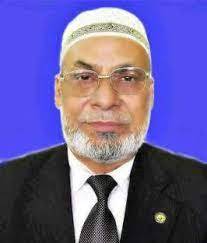 1.Professor Dr. Md. Sultan Uddin Bhuiya (Retired)Department of Agronomy Bangladesh Agricultural University, Mymensingh.Former Vice Chancellor Ishakha International UniversityDate of Birth: 24/10/1950Professional Experience:  Over 47 YearsPhD, 1983, Timirayezeb Agricultural Academy, Moscow, Russia MSc, 1st Class, 1972, Bangladesh Agricultural UniversityBSc, 1st Class,1971, Bangladesh Agricultural UniversityHSC, 1st Class, 1968, Bangladesh Agricultural UniversitySSC, 2nd  Division, 1966, Dhaka BoardTotal number of article published in both National and International Journals: 183Books / Monographs- 10Research Projects: 16International workshop attended: 11Membership: 10# Bangladesh Association for the Advancement of Sciences.# Bangladesh Agronomy Society# Crop Science Society of Bangladesh# Bangladesh Society for Horticultural Science# Krishibid Institution of Bangladesh# Bangladesh Agricultural Extension Society, Etc.Sl. No.Personal InformationDegree AchievedPublications (Books / Journals)Involvement with Professional OrganizationAwards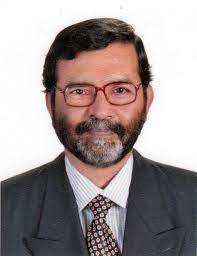 2.Professor Dr. Sajal Krishna Banerjee (Retired)Dept. of Cardiology &	Chief, Clinical Cardiology Division, BSMMU, Dhaka.Date of Birth: 20/10/1955Professional Experience:  Over 40 YearsFESC, 2006, European Society of CardiologyFACC, 2004, American College of CardiologyFCCP, 2003, American College of Chest PhysiciansMD (Cardiology), 1991, Dhaka UniversityMBBS, 1981, Dhaka UniversityHSC, 1st Division, 1974, Jessore BoardSSC, 1st Division, 1972, Jessore BoardTotal number of article published in both National and International Journals: 131Review Articles : 13Abstracts : 36Research Projects : 10Ongoing Research Projects: 03Case Report:12Editorials: 3 Scientific Conference Attended: 2Membership: 05# Bangladesh  Medical Association # Bangladesh Cardiac Society# Bangladesh Association  of Physicians#Bangladesh Chest & Heart Association# Bangladesh society of Echocardiography, Etc.# Mahatma Gandhi Peace Award# Bangladesh Cultural Foundation Gold Medal Award# Probin Kallyan Parishad Award# Rotary Club of Dhaka Central (Rorary International) Award# Best of American College of Cardiology Award 2012 & 2017Sl. No.Personal InformationDegree AchievedPublications(Books / Journals)Involvement with Professional OrganizationAwards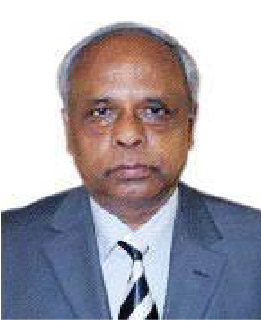 3.Professor Dr. Shariff Enamul Kabir (Retired)Former ProfessorDepartment of ChemistryJahangirnagar University,SavarFormer MemberBangladesh Public Service Commission, Dhaka Former Vice ChencellorJahangirnagar University,SavarDate of Birth- 28/02/1955Professional Experience- Over 41 YearsPhD in Chemistry, 1986, University  College London, UK (London University)MSc in Chemistry,1st Class, 1976, Jahangirnagar University, Savar, DhakaBSc in Chemistry, 1st Class, 1975, Jahangirnagar University, Savar, DhakaHSC, 1st Division, Dhaka BoardSSC, 2nd Division, Dhaka BoardTotal number of article published in both National and International Journals: 366Research Collaboration with foreign University: 12Editorial Activity: 05Membership: 05# Bangladesh Academy of Science# Bangladesh Chemical Society# Bangladesh Association for the Advancement of Sciences#American Chemical Society# The Royal Society of Chemistry# University Grants Commission Award in 1990 & 2011 (UGC)# Research Fund Award in 1993, 1994 & 1995 (The Royal Society of Chemistry)# Gold Medal (Senior Group) in 1998 (Bangladesh Academy of Sciences)#M. O. Ghani Gold Medal  Award in 2008 (Bangladesh Academy of Sciences)#International Gold Medal Award in 2017 (Dr. M. A. Wazed Miah Memorial Science Foundation)# United Group Outstanding Research Paper Award in 2017